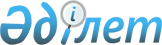 О внесении изменений и дополнений в решение районного маслихата от 25 декабря 2012 года № 48 "О бюджете района на 2013-2015 годы"
					
			Утративший силу
			
			
		
					Решение маслихата Шалкарского района Актюбинской области от 25 апреля 2013 года № 72. Зарегистрировано Департаментом юстиции Актюбинской области 8 мая 2013 года № 3577. Утратило силу решением Шалкарского районного маслихата Актюбинской области от 26 марта 2014 года № 144      Сноска.  Утратило силу решением Шалкарского районного маслихата Актюбинской области от 26.03.2014 № 144.

 



      В соответствии со статьей 6 Закона Республики Казахстан от 23 января 2001 года «О местном государственном управлении и самоуправлении в Республике Казахстан», статьями 9, 106 Бюджетного кодекса Республики Казахстан от 4 декабря 2008 года Шалкарский районный маслихат РЕШИЛ:



      1. Внести следующие изменения и дополнения в решение Шалкарского районного маслихата от 25 декабря 2012 года № 48 «О бюджете района на 2013-2015 годы» (зарегистрированного в Реестре государственной регистрации нормативных правовых актов за № 3481, опубликованного в газете «Шалкар» от 16 января 2013 года за № 2-3 (8265):



      в пункте 1:



      в подпункте 1):

      доходы цифры «5559612,0» заменить цифрами «5587152,0»,

      в том числе:

      поступления трансфертов

      цифры «3888727,0» заменить цифрами «3916267,0»;



      в подпункте 2):

      затраты цифры «5581921,4» заменить цифрами «5609461,4»;



      в пункте 6:

      в части 5 абзаца:

      цифры «73500,0» заменить цифрами «72237,0»;



      в пункте 8:

      после 5 абзаца дополнить абзацами 6 и 7 следующего содержания:

      «на выплату единовременной материальной помощи ветеранам Великой Отечественной войны - 302,0 тысячи тенге;

      на благоустройство и озеленение населенных пунктов - 1521,0 тысяча тенге.»;



      в пункте 9:

      после 6 абзаца дополнить абзацами 7 и 8 следующего содержания:

      «на разработку проектно-сметной документации для строительства государственных коммунальных жилых домов - 2860,0 тысяч тенге;

      на строительство линий электроснабжения канализационно-насосных станций города Шалкар - 24120,0 тысяч тенге.»;



      приложения 1, 5 к указанному решению изложить в новой редакции согласно приложений 1, 2 к настоящему решению.



      2. Настоящее решение вводится в действие с 1 января 2013 года.      Председатель сессии

      районного маслихата,

      секретарь районного

      маслихата                                С. Тулемисов

Приложение № 1

к решению районного маслихата

№ 72 от 25 апреля 2013 годаПриложение № 1

к решению районного маслихата

№ 48 от 25 декабря 2012 года Бюджет Шалкарского района на 2013 год

Приложение № 2

к решению районного маслихата № 72

от 25 апреля 2013 годаПриложение № 5

к решению районного маслихата № 48

от 25 декабря 2012 года Объем финансирования бюджетных программ по аппаратам акимов

городских и сельских округов Шалкарского района на 2013 годпродолжение таблицы
					© 2012. РГП на ПХВ «Институт законодательства и правовой информации Республики Казахстан» Министерства юстиции Республики Казахстан
				КатегорияКатегорияКатегорияКатегориясумма, тыс.

тенгеКлассКлассКласссумма, тыс.

тенгеПодклассПодкласссумма, тыс.

тенгеНаименованиесумма, тыс.

тенгеДОХОДЫ5587152,0
1Налоговые поступления1591165,001Подоходный налог332890,02Индивидуальный подоходный налог332890,003Социальный налог297605,01Социальный налог297605,004Налоги на собственность923281,01Налоги на имущество848301,03Земельный налог 10898,04Налог на транспортные средства61038,05Единый земельный налог3044,005Внутренние налоги на товары, работы и услуги33023,02Акцизы1938,03Поступления за использование природных и других ресурсов25157,04Сборы за ведение предпринимательской и профессиональной деятельности5145,05Налог на игорный бизнес783,008Обязательные платежи, взимаемые за совершение юридически значимых действий и (или) выдачу документов уполномоченными на то государственными органами или должностными лицами4366,01Государственная пошлина 4366,02Неналоговые поступления17720,001Доходы от государственной собственности5920,05Доходы от аренды имущества, находящегося в государственной собственности5920,004Штрафы, пеня, санкции, взыскания, налагаемые государственными учреждениями, финансируемыми из государственного бюджета, а также содержащимися и финансируемыми из бюджета (сметы расходов) Национального Банка Республики Казахстан600,01Штрафы, пени, санкции, взыскания, налагаемые государственными учреждениями, финансируемыми из государственного бюджета, а также содержащимися и финансируемыми из бюджета (сметы расходов) Национального Банка Республики Казахстан, за исключением поступлений от организаций нефтяного сектора600,006Прочие неналоговые поступления11200,01Прочие неналоговые поступления11200,03Поступления от продажи основного капитала62000,003Продажа земли и нематериальных активов62000,01Продажа земли62000,04Поступления трансфертов3916267,002Трансферты из вышестоящих органов государственного управления3916267,02Трансферты из областного бюджета3916267,0Функциональная группаФункциональная группаФункциональная группаФункциональная группаФункциональная группасумма

(тыс. тенге)Функциональная подгруппаФункциональная подгруппаФункциональная подгруппаФункциональная подгруппасумма

(тыс. тенге)Администратор бюджетных программАдминистратор бюджетных программАдминистратор бюджетных программсумма

(тыс. тенге)программапрограммасумма

(тыс. тенге)II. РАСХОДЫII. РАСХОДЫII. РАСХОДЫII. РАСХОДЫII. РАСХОДЫ5609461,401Государственные услуги общего характераГосударственные услуги общего характераГосударственные услуги общего характераГосударственные услуги общего характера276940,01Представительные, исполнительные и другие органы, выполняющие общие функции государственного управленияПредставительные, исполнительные и другие органы, выполняющие общие функции государственного управленияПредставительные, исполнительные и другие органы, выполняющие общие функции государственного управления241919,0112Аппарат маслихата района (города областного значения)Аппарат маслихата района (города областного значения)16097,0001Услуги по обеспечению деятельности маслихата района (города областного значения)16097,0122Аппарат акима района (города областного значения)Аппарат акима района (города областного значения)64134,0001Услуги по обеспечению деятельности акима района (города областного значения)59154,0003Капитальные расходы государственного органа4980,0123Аппарат акима района в городе, города районного значения, поселка, аула (села), аульного (сельского) округаАппарат акима района в городе, города районного значения, поселка, аула (села), аульного (сельского) округа161688,0001Услуги по обеспечению аппарата акима района в городе, города районного значения, поселка, аула (села) аульного (сельского) округа 160109,0022Капитальные расходы государственного органа1579,02Финансовая деятельностьФинансовая деятельностьФинансовая деятельность16012,0452Отдел финансов района (города областного значения)Отдел финансов района (города областного значения)16012,0001Услуги по реализации государственной политики в области исполнения бюджета района (города областного значения) и управления коммунальной собственностью района (города областного значения)15677,0003Проведение оценки имущества в целях налогообложения185,0018Капитальные расходы государственного органа150,05Планирование и статистическая деятельностьПланирование и статистическая деятельностьПланирование и статистическая деятельность19009,0476Отдел экономики, бюджетного планирования и предпринимательства района (города областного значения)Отдел экономики, бюджетного планирования и предпринимательства района (города областного значения)19009,0001Услуги по реализации государственной политики в области формирования, развития экономической политики, системы государственного планирования, управления района и предпринимательства (города областного значения)18636,0003Капитальные расходы государственного органа373,002ОборонаОборонаОборонаОборона4789,31Военные нуждыВоенные нуждыВоенные нужды2840,3122Аппарат акима района (города областного значения)Аппарат акима района (города областного значения)2840,3005Мероприятия в рамках исполнения всеобщей воинской обязанности2840,32Организация работы по чрезвычайным ситуациямОрганизация работы по чрезвычайным ситуациямОрганизация работы по чрезвычайным ситуациям1949,0122Аппарат акима района (города областного значения)Аппарат акима района (города областного значения)1949,0006Предупреждение и ликвидация чрезвычайных ситуаций масштаба района (города областного значения)630,0007Мероприятия по профилактике и тушению степных пожаров районного (городского) масштаба, а также пожаров в населенных пунктах, в которых не созданы органы государственной противопожарной службы1319,004ОбразованиеОбразованиеОбразованиеОбразование3874272,11Дошкольное воспитание и обучениеДошкольное воспитание и обучениеДошкольное воспитание и обучение592064,0471Отдел образования, физической культуры и спорта района (города областного значения)Отдел образования, физической культуры и спорта района (города областного значения)592064,0003Обеспечение деятельности организаций дошкольного воспитания и обучения25475,0040Реализация государственного образовательного заказа в дошкольных организациях образования566589,02Начальное, основное среднее и общее среднее образованиеНачальное, основное среднее и общее среднее образованиеНачальное, основное среднее и общее среднее образование3134298,1471Отдел образования, физической культуры и спорта района (города областного значения)Отдел образования, физической культуры и спорта района (города областного значения)3134298,1004Общеобразовательное обучение2910186,1005Дополнительное образование для детей и юношества224112,09Прочие услуги в области образованияПрочие услуги в области образованияПрочие услуги в области образования147910,0466Отдел архитектуры, градостроительства и строительства района (города областного значения)Отдел архитектуры, градостроительства и строительства района (города областного значения)99003,0037Строительство и реконструкция объектов образования99003,0471Отдел образования, физической культуры и спорта района (города областного значения)Отдел образования, физической культуры и спорта района (города областного значения)48907,0009Приобретение и доставка учебников, учебно-методических комплексов для государственных учреждений образования района (города областного значения)9317,0010Проведение школьных олимпиад, внешкольных мероприятий и конкурсов районного (городского) масштаба150,0020Ежемесячная выплата денежных средств опекунам (попечителям) на содержание ребенка-сироты (детей-сирот), и ребенка (детей), оставшегося без попечения родителей18888,0023Обеспечение оборудованием, программным обеспечением детей-инвалидов, обучающихся на дому 1500,0067Капитальные расходы подведомственных государственных учреждений и организаций19052,005ЗдравоохранениеЗдравоохранениеЗдравоохранениеЗдравоохранение270,09Прочие услуги в области здравоохраненияПрочие услуги в области здравоохраненияПрочие услуги в области здравоохранения270,0123Аппарат акима района в городе, города районного значения, поселка, аула (села), аульного (сельского) округаАппарат акима района в городе, города районного значения, поселка, аула (села), аульного (сельского) округа270,0002Организация в экстренных случаях доставки тяжелобольных людей до ближайшей организации здравоохранения, оказывающей врачебную помощь270,006Социальная помощь и социальное обеспечениеСоциальная помощь и социальное обеспечениеСоциальная помощь и социальное обеспечениеСоциальная помощь и социальное обеспечение245197,02Социальная помощьСоциальная помощьСоциальная помощь219855,0451Отдел занятости и социальных программ района (города областного значения)Отдел занятости и социальных программ района (города областного значения)219855,0002Программа занятости69429,0004Оказание социальной помощи на приобретение топлива специалистам здравоохранения, образования, социального обеспечения, культуры, спорта и ветеринарии в сельской местности в соответствии с законодательством Республики Казахстан8785,0005Государственная адресная социальная помощь1614,0006Оказание жилищной помощи9600,0007Социальная помощь отдельным категориям нуждающихся граждан по решениям местных представительных органов61587,0010Материальное обеспечение детей-инвалидов, воспитывающихся и обучающихся на дому275,0014Оказание социальной помощи нуждающимся гражданам на дому31762,0016Государственные пособия на детей до 18 лет30064,0017Обеспечение нуждающихся инвалидов обязательными гигиеническими средствами и предоставление услуг специалистами жестового языка, индивидуальными помощниками в соответствии с индивидуальной программой реабилитации инвалида5051,0023Обеспечение деятельности центров занятости население1688,09Прочие услуги в области социальной помощи и социального обеспеченияПрочие услуги в области социальной помощи и социального обеспеченияПрочие услуги в области социальной помощи и социального обеспечения25342,0451Отдел занятости и социальных программ района (города областного значения)Отдел занятости и социальных программ района (города областного значения)25342,0001Услуги по реализации государственной политики на местном уровне в области обеспечения занятости и реализации социальных программ для населения24564,0011Оплата услуг по зачислению, выплате и доставке пособий и других социальных выплат 778,007Жилищно-коммунальное хозяйствоЖилищно-коммунальное хозяйствоЖилищно-коммунальное хозяйствоЖилищно-коммунальное хозяйство698471,01Жилищное хозяйствоЖилищное хозяйствоЖилищное хозяйство149129,0458Отдел жилищно-коммунального хозяйства, пассажирского транспорта и автомобильных дорог района (города областного значения)Отдел жилищно-коммунального хозяйства, пассажирского транспорта и автомобильных дорог района (города областного значения)2728,0003Организация сохранения государственного жилищного фонда1728,0031Изготовление технических паспортов на объекты кондоминиумов1000,0466Отдел архитектуры, градостроительства и строительства района (города областного значения)Отдел архитектуры, градостроительства и строительства района (города областного значения)146401,0003Проектирование, строительство и (или) приобретение жилья коммунального жилищного фонда55660,0004Проектирование, развитие, обустройство и (или) приобретение инженерно-коммуникационной инфраструктуры90741,0074Развитие и обустройство недостающей инженерно-коммуникационной инфраструктуры в рамках второго направления Программы занятости 20200,02Коммунальное хозяйствоКоммунальное хозяйствоКоммунальное хозяйство447151,0458Отдел жилищно-коммунального хозяйства, пассажирского транспорта и автомобильных дорог района (города областного значения)Отдел жилищно-коммунального хозяйства, пассажирского транспорта и автомобильных дорог района (города областного значения)115724,0012Функционирование системы водоснабжения и водоотведения1007,0026Организация эксплуатации тепловых сетей, находящихся в коммунальной собственности районов (городов областного значения)7000,0027Организация эксплуатации сетей газификации, находящихся в коммунальной собственности районов (городов областного значения)572,0028Развитие коммунального хозяйства24120,0029Развитие системы водоснабжения и водоотведения83025,0466Отдел архитектуры, градостроительства и строительства района (города областного значения)Отдел архитектуры, градостроительства и строительства района (города областного значения)331427,0005Развитие коммунального хозяйства128500,0006Развитие системы водоснабжения и водоотведения0,0058Развитие системы водоснабжения и водоотведения в сельских населенных пунктах202927,03Благоустройство населенных пунктовБлагоустройство населенных пунктовБлагоустройство населенных пунктов102191,0123Аппарат акима района в городе, города районного значения, поселка, аула (села), аульного (сельского) округаАппарат акима района в городе, города районного значения, поселка, аула (села), аульного (сельского) округа50633,0008Освещение улиц населенных пунктов13361,0009Обеспечение санитарии населенных пунктов21210,0011Благоустройство и озеленение населенных пунктов16062,0458Отдел жилищно-коммунального хозяйства, пассажирского транспорта и автомобильных дорог района (города областного значения)Отдел жилищно-коммунального хозяйства, пассажирского транспорта и автомобильных дорог района (города областного значения)51558,0015Освещение улиц в населенных пунктах5387,0016Обеспечение санитарии населенных пунктов13400,0018Благоустройство и озеленение населенных пунктов32771,008Культура, спорт, туризм и информационное пространствоКультура, спорт, туризм и информационное пространствоКультура, спорт, туризм и информационное пространствоКультура, спорт, туризм и информационное пространство152633,01Деятельность в области культурыДеятельность в области культурыДеятельность в области культуры70170,0455Отдел культуры и развития языков района (города областного значения)Отдел культуры и развития языков района (города областного значения)70170,0003Поддержка культурно-досуговой работы70170,02СпортСпортСпорт2207,0471Отдел образования, физической культуры и спорта района (города областного значения)Отдел образования, физической культуры и спорта района (города областного значения)2207,0014Проведение спортивных соревнований на районном (города областного значения) уровне1204,0015Подготовка и участие членов сборных команд района (города областного значения) по различным видам спорта на областных спортивных соревнованиях1003,03Информационное пространствоИнформационное пространствоИнформационное пространство61221,0455Отдел культуры и развития языков района (города областного значения)Отдел культуры и развития языков района (города областного значения)55221,0006Функционирование районных (городских) библиотек54221,0007Развитие государственного языка и других языков народа Казахстана1000,0456Отдел внутренней политики района (города областного значения)Отдел внутренней политики района (города областного значения)6000,0002Услуги по проведению государственной информационной политики через газеты и журналы4000,0005Услуги по проведению государственной информационной политики через телерадиовещание2000,09Прочие услуги по организации культуры, спорта, туризма и информационного пространстваПрочие услуги по организации культуры, спорта, туризма и информационного пространстваПрочие услуги по организации культуры, спорта, туризма и информационного пространства19035,0455Отдел культуры и развития языков района (города областного значения)Отдел культуры и развития языков района (города областного значения)9284,0001Услуги по реализации государственной политики на местном уровне в области развития языков и культуры9284,0456Отдел внутренней политики района (города областного значения)Отдел внутренней политики района (города областного значения)9751,0001Услуги по реализации государственной политики на местном уровне в области информации, укрепления государственности и формирования социального оптимизма граждан7681,0003Реализация региональных программ в сфере молодежной политики 2000,0006Капитальные расходы государственного органа70,010Сельское, водное, лесное, рыбное хозяйство, особо охраняемые природные территории, охрана окружающей среды и животного мира, земельные отношенияСельское, водное, лесное, рыбное хозяйство, особо охраняемые природные территории, охрана окружающей среды и животного мира, земельные отношенияСельское, водное, лесное, рыбное хозяйство, особо охраняемые природные территории, охрана окружающей среды и животного мира, земельные отношенияСельское, водное, лесное, рыбное хозяйство, особо охраняемые природные территории, охрана окружающей среды и животного мира, земельные отношения100851,01Сельское хозяйствоСельское хозяйствоСельское хозяйство20231,0474Отдел сельского хозяйства и ветеринарии района (города областного значения)Отдел сельского хозяйства и ветеринарии района (города областного значения)16338,0001Услуги по реализации государственной политики на местном уровне в сфере сельского хозяйства и ветеринарии 13278,0005Обеспечение функционирования скотомогильников (биотермических ям)588,0006Организация санитарного убоя больных животных214,0007Организация отлова и уничтожения бродячих собак и кошек1740,0012Проведение мероприятий по идентификации сельскохозяйственных животных518,0476Отдел экономики, бюджетного планирования и предпринимательства района (города областного значения)Отдел экономики, бюджетного планирования и предпринимательства района (города областного значения)3893,0099Реализация мер по оказанию социальной поддержки специалистов3893,06Земельные отношенияЗемельные отношенияЗемельные отношения11157,0463Отдел земельных отношений района (города областного значения)Отдел земельных отношений района (города областного значения)11157,0001Услуги по реализации государственной политики в области регулирования земельных отношений на территории района (города областного значения) 10907,0007Капитальные расходы государственного органа250,09Прочие услуги в области сельского, водного, лесного, рыбного хозяйства, охраны окружающей среды и земельных отношенийПрочие услуги в области сельского, водного, лесного, рыбного хозяйства, охраны окружающей среды и земельных отношенийПрочие услуги в области сельского, водного, лесного, рыбного хозяйства, охраны окружающей среды и земельных отношений69463,0474Отдел сельского хозяйства и ветеринарии района (города областного значения) Отдел сельского хозяйства и ветеринарии района (города областного значения) 69463,0013Проведение противоэпизоотических мероприятий69463,011Промышленность, архитектурная, градостроительная и строительная деятельностьПромышленность, архитектурная, градостроительная и строительная деятельностьПромышленность, архитектурная, градостроительная и строительная деятельностьПромышленность, архитектурная, градостроительная и строительная деятельность21011,02Архитектурная, градостроительная и строительная деятельностьАрхитектурная, градостроительная и строительная деятельностьАрхитектурная, градостроительная и строительная деятельность21011,0466Отдел архитектуры, градостроительства и строительства района (города областного значения)Отдел архитектуры, градостроительства и строительства района (города областного значения)21011,0001Услуги по реализации государственной политики в области строительства, улучшения архитектурного облика городов, районов и населенных пунктов области и обеспечению рационального и эффективного градостроительного освоения территории района (города областного значения)14751,0013Разработка схем градостроительного развития территории района, генеральных планов городов районного (областного) значения, поселков и иных сельских населенных пунктов6000,0015Капитальные расходы государственного органа260,012Транспорт и коммуникацииТранспорт и коммуникацииТранспорт и коммуникацииТранспорт и коммуникации165674,01Автомобильный транспортАвтомобильный транспортАвтомобильный транспорт165674,0123Аппарат акима района в городе, города районного значения, поселка, аула (села), аульного (сельского) округаАппарат акима района в городе, города районного значения, поселка, аула (села), аульного (сельского) округа674,0013Обеспечение функционирования автомобильных дорог в городах районного значения, поселках, аулах (селах), аульных (сельских) округах674,0458Отдел жилищно-коммунального хозяйства, пассажирского транспорта и автомобильных дорог района (города областного значения)Отдел жилищно-коммунального хозяйства, пассажирского транспорта и автомобильных дорог района (города областного значения)165000,0023Обеспечение функционирования автомобильных дорог5000,0045Капитальный и средний ремонт автомобильных дорог районного значения и улиц населенных пунктов 160000,013ПрочиеПрочиеПрочиеПрочие65398,03Поддержка предпринимательской деятельности и защита конкуренцииПоддержка предпринимательской деятельности и защита конкуренцииПоддержка предпринимательской деятельности и защита конкуренции1000,0476Отдел экономики, бюджетного планирования и предпринимательства района (города областного значения)Отдел экономики, бюджетного планирования и предпринимательства района (города областного значения)1000,0005Поддержка предпринимательской деятельности1000,09ПрочиеПрочиеПрочие64398,0123Аппарат акима района в городе, города районного значения, поселка, аула (села), аульного (сельского) округаАппарат акима района в городе, города районного значения, поселка, аула (села), аульного (сельского) округа16972,0040Реализация мер по содействию экономическому развитию регионов в рамках Программы «Развитие регионов» 16972,0452Отдел финансов района (города областного значения)Отдел финансов района (города областного значения)700,0012Резерв местного исполнительного органа района (города областного значения)700,0458Отдел жилищно-коммунального хозяйства, пассажирского транспорта и автомобильных дорог района (города областного значения)Отдел жилищно-коммунального хозяйства, пассажирского транспорта и автомобильных дорог района (города областного значения)8326,0001Услуги по реализации государственной политики на местном уровне в области жилищно-коммунального хозяйства, пассажирского транспорта и автомобильных дорог 8326,0471Отдел образования, физической культуры и спорта района (города областного значения)Отдел образования, физической культуры и спорта района (города областного значения)38400,0001Услуги по обеспечения деятельности отдела образования, физической культуры и спорта38400,015ТрансфертыТрансфертыТрансфертыТрансферты3955,01ТрансфертыТрансфертыТрансферты3955,0452Отдел финансов района (города областного значения)Отдел финансов района (города областного значения)3955,0006Возврат неиспользованных (недоиспользованных) целевых трансфертов3321,3016Возврат, использованных не по целевому назначению целевых трансфертов633,7III. Чистое бюджетное кредитованиеIII. Чистое бюджетное кредитованиеIII. Чистое бюджетное кредитованиеIII. Чистое бюджетное кредитованиеIII. Чистое бюджетное кредитование3193,0Бюджетные кредитыБюджетные кредитыБюджетные кредитыБюджетные кредитыБюджетные кредиты5193,010Сельское, водное, лесное, рыбное хозяйство, особо охраняемые природные территории, охрана окружающей среды и животного мира, земельные отношенияСельское, водное, лесное, рыбное хозяйство, особо охраняемые природные территории, охрана окружающей среды и животного мира, земельные отношенияСельское, водное, лесное, рыбное хозяйство, особо охраняемые природные территории, охрана окружающей среды и животного мира, земельные отношенияСельское, водное, лесное, рыбное хозяйство, особо охраняемые природные территории, охрана окружающей среды и животного мира, земельные отношения5193,01Сельское хозяйствоСельское хозяйствоСельское хозяйство5193,0476Отдел экономики, бюджетного планирования и предпринимательства района (города областного значения)Отдел экономики, бюджетного планирования и предпринимательства района (города областного значения)5193,0004Бюджетные кредиты для реализации мер социальной поддержки специалистов5193,0КатегорияКатегорияКатегорияКатегорияКатегориясумма,

тыс.тенгеКлассКлассКлассКласссумма,

тыс.тенгеПодклассПодклассПодкласссумма,

тыс.тенгеНаименованиесумма,

тыс.тенге5Погашение бюджетных кредитовПогашение бюджетных кредитовПогашение бюджетных кредитовПогашение бюджетных кредитов2000,001Погашение бюджетных кредитовПогашение бюджетных кредитовПогашение бюджетных кредитов2000,01Погашение бюджетных кредитов, выданных из государственного бюджета2000,0V. Дефицит бюджета (профицит)V. Дефицит бюджета (профицит)V. Дефицит бюджета (профицит)V. Дефицит бюджета (профицит)V. Дефицит бюджета (профицит)-25502,4VI. Финансирование дефицита бюджета (использование профицита)VI. Финансирование дефицита бюджета (использование профицита)VI. Финансирование дефицита бюджета (использование профицита)VI. Финансирование дефицита бюджета (использование профицита)VI. Финансирование дефицита бюджета (использование профицита)25502,4КатегорияКатегорияКатегорияКатегорияКатегориясумма,

тыс.тенгеКлассКлассКлассКласссумма,

тыс.тенгеПодклассПодклассПодкласссумма,

тыс.тенгеНаименованиесумма,

тыс.тенге7Поступления займовПоступления займовПоступления займовПоступления займов5193,001Внутренние государственные займыВнутренние государственные займыВнутренние государственные займы5193,02Договоры займа5193,016Погашение займовПогашение займовПогашение займовПогашение займов2000,01Погашение займовПогашение займовПогашение займов2000,0452Отдел финансов района (города областного значения)Отдел финансов района (города областного значения)2000,0008Погашение долга местного исполнительного органа перед вышестоящим бюджетом2000,0КатегорияКатегорияКатегорияКатегорияКатегориясумма,

тыс.тенгеКлассКлассКлассКласссумма,

тыс.тенгеПодклассПодклассПодкласссумма,

тыс.тенгеНаименованиесумма,

тыс.тенге8Используемые остатки бюджетных средствИспользуемые остатки бюджетных средствИспользуемые остатки бюджетных средствИспользуемые остатки бюджетных средств22309,401Остатки бюджетных средствОстатки бюджетных средствОстатки бюджетных средств22309,41Свободные остатки бюджетных средств22309,4Услуги по

обеспечению аппарата

акима района в

городе, города

районного значения,

поселка, аула (села)

аульного (сельского)

округа Капитальные

расходы

государственных

органовОрганизация в экстренных

случаях доставки

тяжелобольных людей до

ближайшей организации

здравоохранения,

оказывающей врачебную

помощь123 001 000123 022 000123 002 000г. Шалкар27161,01500,0Сельские

округа:Айшуак10918,024,0Актогай11364,039,021,0Биршогыр10451,025,0Бозой11657,027,0Есет

Котибарулы10670,021,0Жанаконыс10619,025,0Кауылжыр10867,040,016,0Кишикум10867,021,0Монке би11636,019,0Тогыз10620,023,0Шалкар12314,021,0Шетыргыз10965,027,0Жиыны160109,01579,0270,0Благоустройство населенных пунктовБлагоустройство населенных пунктовБлагоустройство населенных пунктовОбеспечение

функциониро

вания

автомобиль

ных дорог в

городах

районного

значения,

поселках,

аулах

(селах),

аульных

(сельских)

округахРеализация

мер по

содействию

экономическо

му развитию

регионов в

рамках

Программы

"Развитие

регионов"Освещение

улиц

населенных

пунктовОбеспечение

санитарии

населенных

пунктовБлагоустрой

ство и

озеленение

населенных

пунктовОбеспечение

функциониро

вания

автомобиль

ных дорог в

городах

районного

значения,

поселках,

аулах

(селах),

аульных

(сельских)

округахРеализация

мер по

содействию

экономическо

му развитию

регионов в

рамках

Программы

"Развитие

регионов"123 008 000123 009 000123 011 000123 013 015123 040 000г. Шалкар11000,019250,011990,0674,0Сельские

округа:Айшуак213,0123,0331,01893,0Актогай229,0122,0331,0876,0Биршогыр120,0150,0365,02373,0Бозой300,0500,0650,02538,0Есет

Котибарулы183,0123,0331,0967,0Жанаконыс190,0123,0309,0770,0Кауылжыр142,0162,0159,01682,0Кишикум214,0115,0337,01866,0Монке би225,0123,0337,01176,0Тогыз185,0123,0328,01243,0Шалкар171,0123,0331,0827,0Шетыргыз189,0173,0263,0761,0Жиыны13361,021210,016062,0674,016972,0